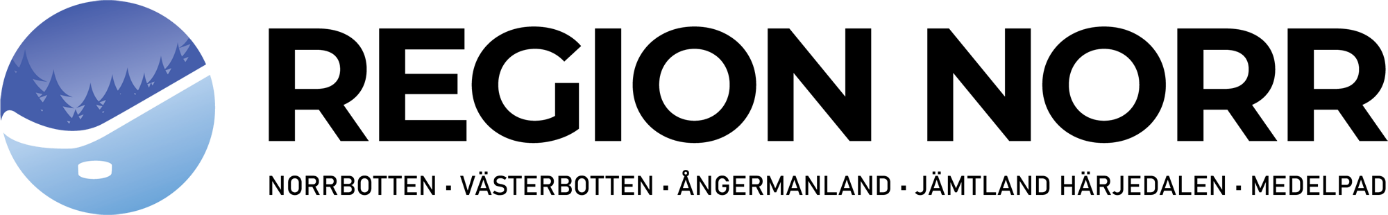 FULLMAKTFÖR ______________________________________________         Distrikt/SHL/SDHL föreningATT FÖRA VÅR TALAN, SAMT UTFÖRA VÅR RÖSTRÄTT VIDRegionförbund Ishockey Norr årsmöte
DEN 26 juni 2023 KL 18.00PLATS: via Teams__________________________________DEN______/_______2023Ort____________________________________________________Röstberättigat ombud för Distrikt/SHL/SDHL förening__________________________________	_______________________________ORDFÖRANDE			SEKRETERARESkannad påskriven fullmakt mejlas in på info@hockeykontornorr.se senast 5 dagar innan mötet!VÄLKOMNA!